Supplementary MaterialSupplementary Table 1: Study cohorts 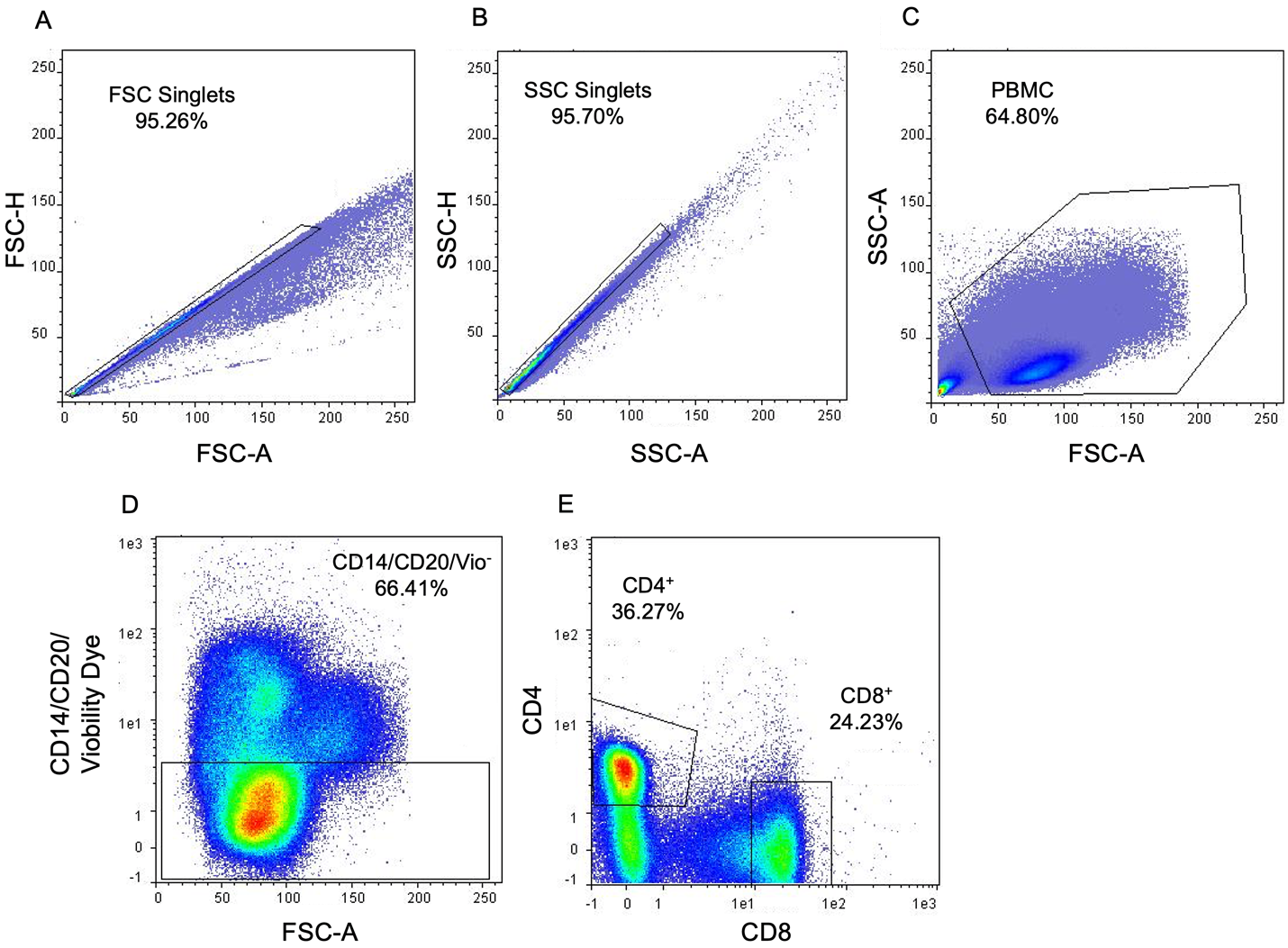 Supplementary Figure 1: Gating strategy to define CD4+ T cells. A CD4+ T cell population was defined by excluding forward scatter (A) and sidewards scatter (B) doublets before gating on the PBMC population (C). Next, CD14+, CD20+ and Viobility Dye+ cells were excluded (D). Cells were then differentiated into CD4+ and CD8+ T cells (E).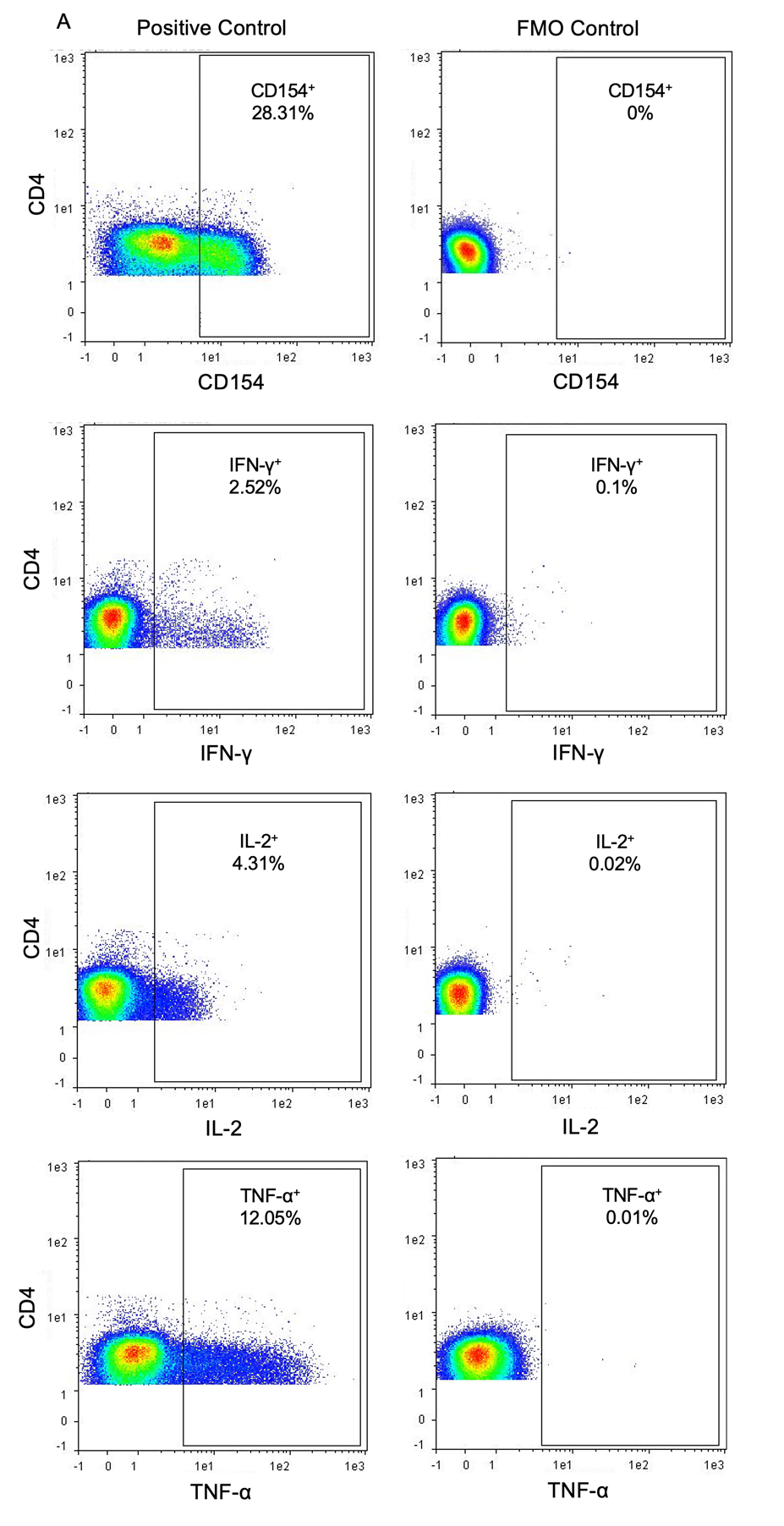 Supplementary Figure 2: Gating strategy to define SARS-CoV-2-reactive CD4+ T cells. Reactive CD4+ T cells were selected based on their expression of the 4 activation markers CD154 (A), IFN-γ (B), IL-2 (C) and TNF-α (D). Positive populations were defined based on PBMCs stimulated with SEB (1.5 µg/ml) (left side) and a corresponding FMO control (right side).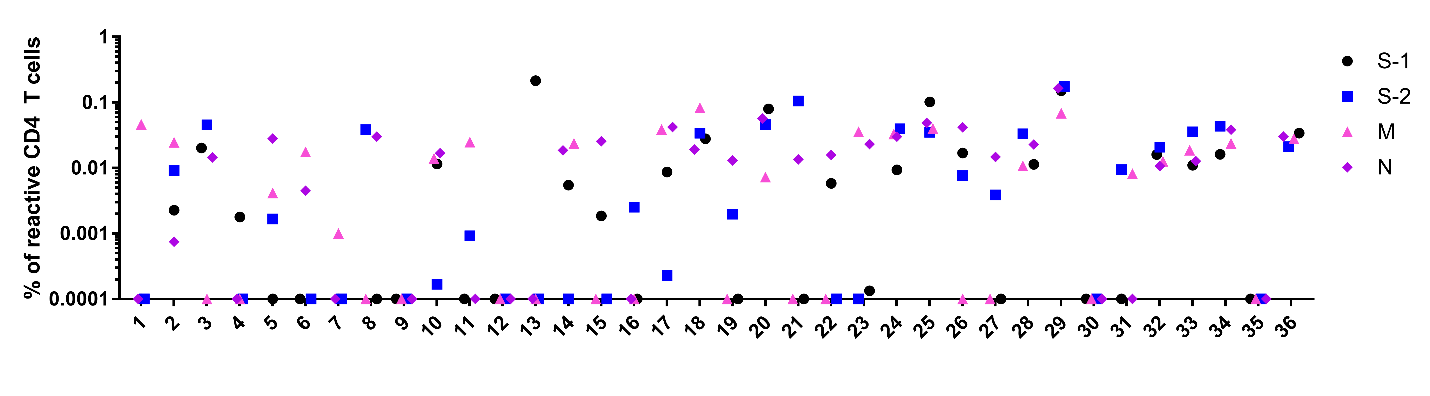 Supplementary Figure 3: CD4+ T cell responses of individual donors against SARS-CoV-2 peptide pools. T cell responses of each individual convalescent donor against S-1 (black circles), S-2 (blue squares), M (pink triangles) and N (purple rhombuses) SARS-CoV-2 peptide pools. Reactive T cells were defined as CD4+ T cells expressing >2 TH1 activation markers (CD154, IFN-γ, IL-2, TNF-α). DMSO background controls were subtracted from the data shown.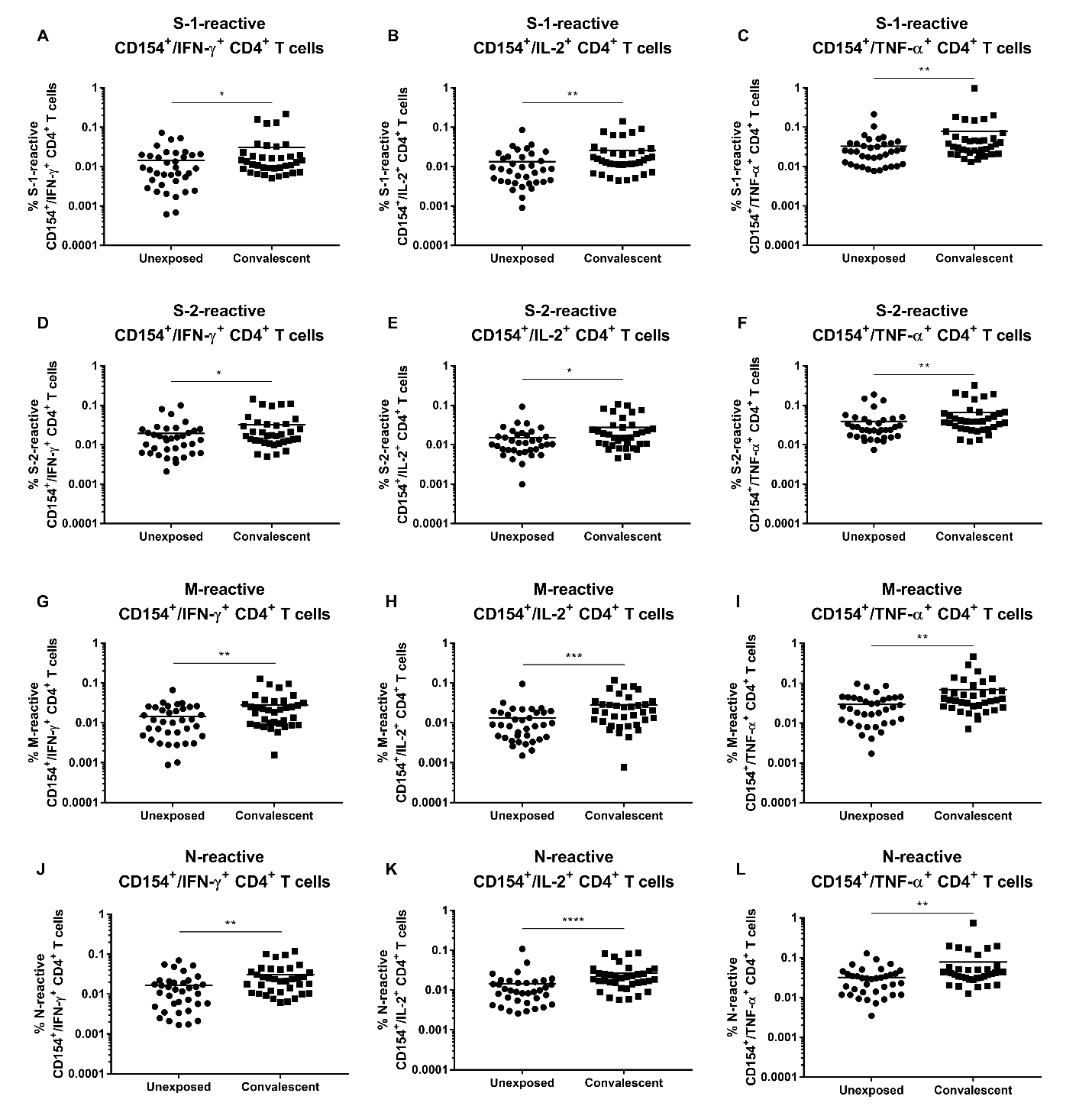 Supplementary Figure 4: CD4+ T cell response specific for SARS-CoV-2. T cell responses of unexposed (circles) and convalescent (squares) individuals against S-1 (A-C), S-2 (D-F), M (G-I) or N (J-L) SARS-CoV-2 peptide pools. Analysis of CD154+/IFN-γ+ (A, D, G, J), CD154+/IL-2+ (B, E, H, K) and CD154+/TNF-α+ (C, F, I, L) SARS-CoV-2-reactive CD4+ T cells. DMSO background controls were subtracted from the data shown. Data are shown with the means (n = 36). Statistically different: *P <0.05, **P <0.01, ***P <0.005 (non-parametric two-tailed Mann-Whitney-U test).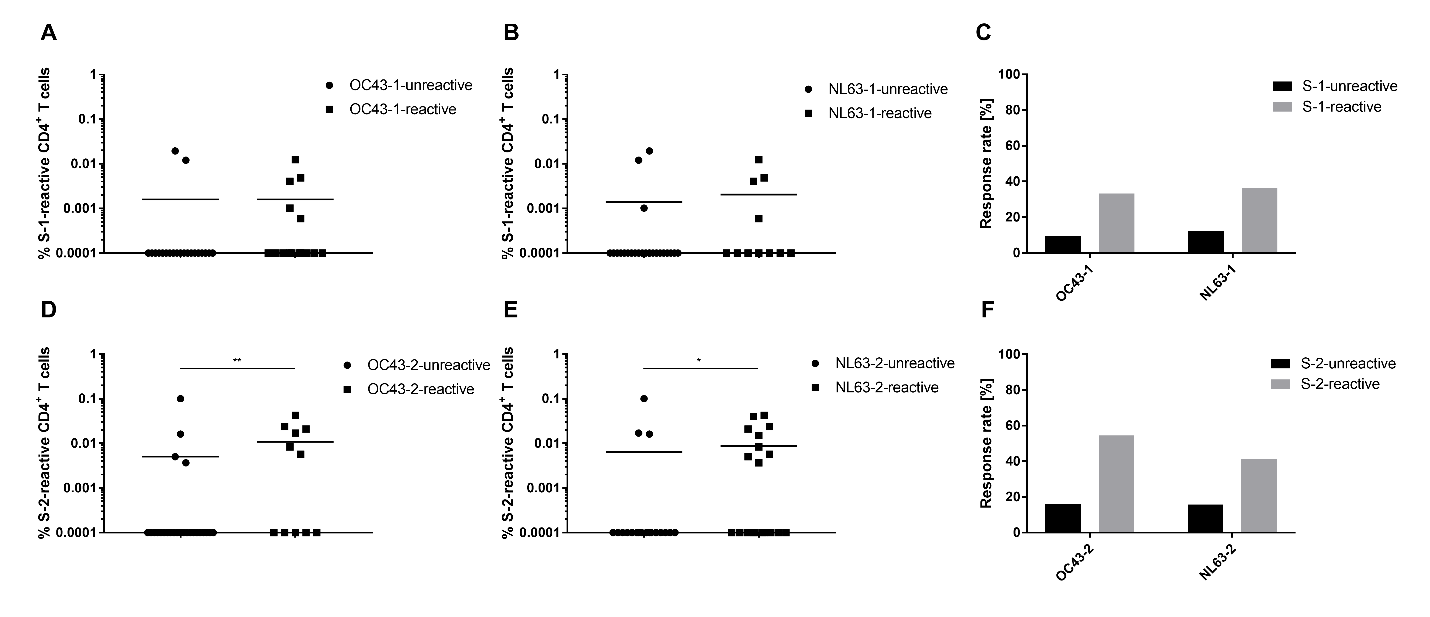 Supplementary Figure 5: Analysis of SARS-CoV-2 cross-reactivity with endemic HCoV antigens in unexposed individuals. Unexposed individuals unreactive (circles) or reactive (squares) against OC43 and NL63 N-terminal (A, B) or C-terminal (D, E) HCoV peptide pools were analyzed for their responses to their respective SARS-CoV-2 counterpart. (C, F) Comparison of the relative response rate of HCoV unreactive (black) and reactive (grey) individuals against SARS-CoV-2 S-1 (C) and S-2 (F) antigen. Reactive T cells were defined as CD4+ T cells expressing >2 TH1 markers (CD154, IFN-γ, IL-2, TNF-α). DMSO background controls were subtracted from the data shown. Data are the means. (A) unreactive n = 21; reactive n = 15, (B) unreactive n = 25; reactive n = 11, (D) unreactive n = 25; reactive n = 11, (E) unreactive n = 21; reactive n = 19. Statistically different: *P <0.05 (non-parametric two-tailed Mann-Whitney-U test).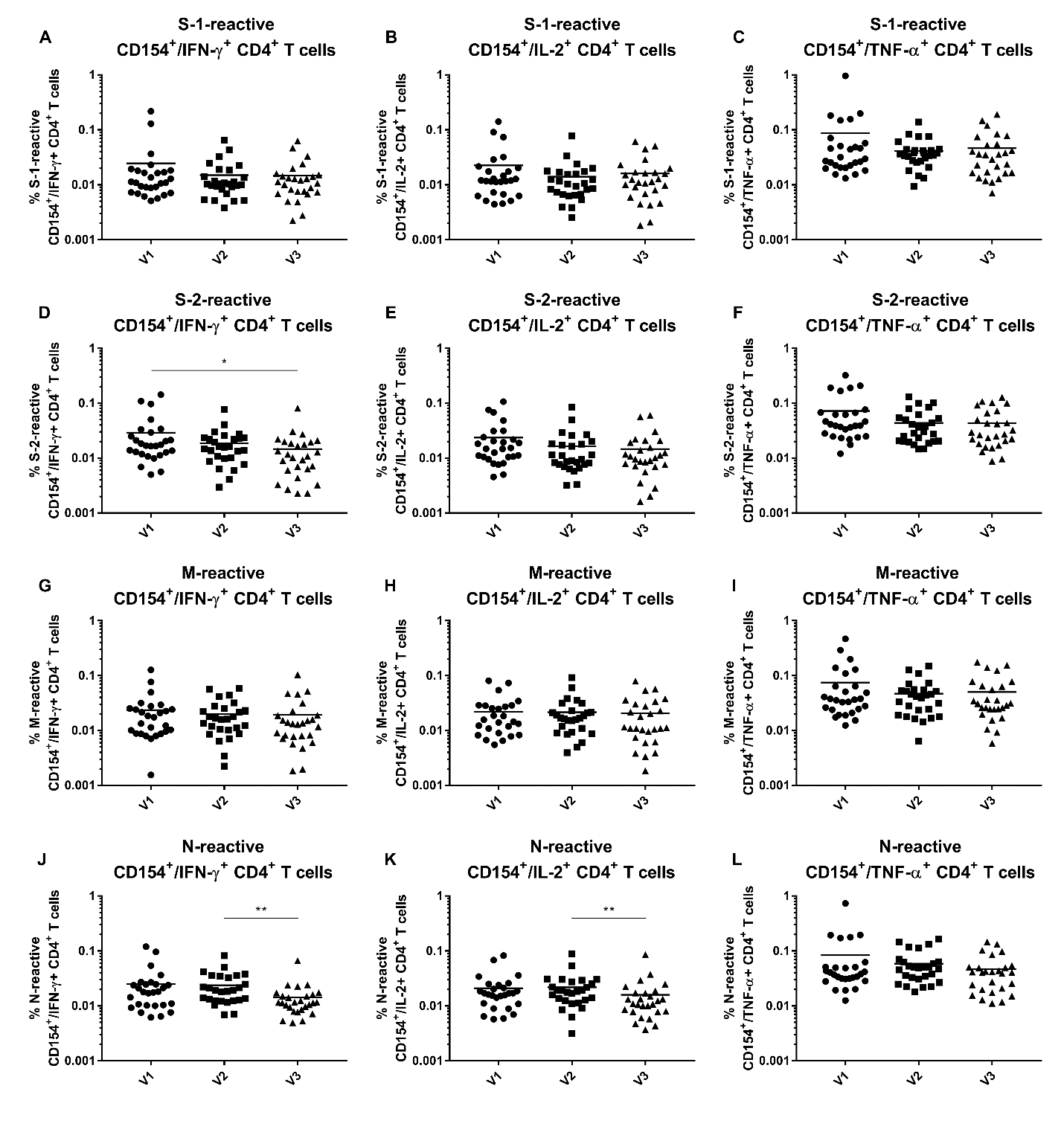 Supplementary Figure 6: Development of peptide-specific CD4+ T cell responses. Comparison of immune responses of convalescent individuals against S-1 (A-C), S-2 (D-F), M (G-I) and N (J-L) SARS-CoV-2 peptide pools over the course of a 9-month period. Peripheral blood was drawn at three timepoints: 3 months (V1, circles), 6 months (V2, squares) and 9 months (V3, triangles) post infection and symptom onset.  Analysis of CD154+/IFN-γ+ (A, D, G, J), CD154+/IL-2+ (B, E, H, K) and CD154+/TNF-α+ (C, F, I, L) SARS-CoV-2-reactive CD4+ T cells. DMSO background controls were subtracted from the data shown. Data are shown with the means (n = 36). Statistically different: *P <0.05, **P <0.01, ***P <0.005 (non-parametric two-tailed Mann-Whitney-U test).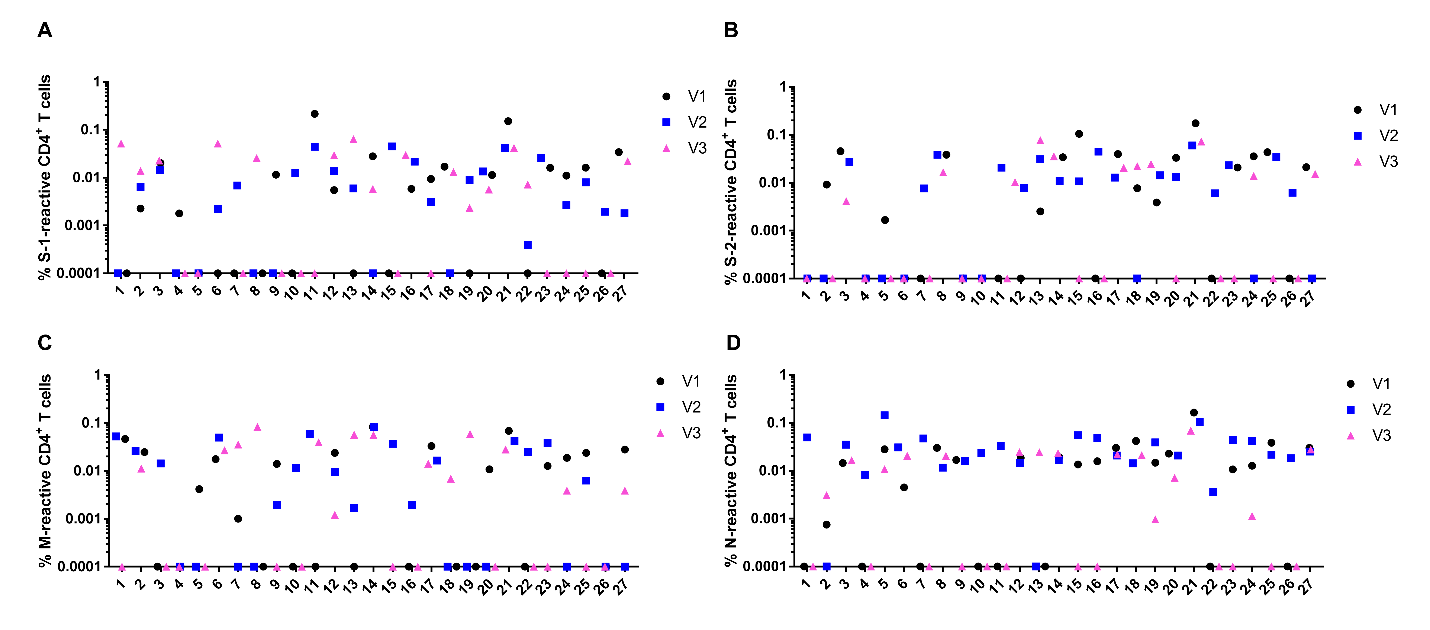 Supplementary Figure 7: Development of peptide-specific CD4+ T cell responses of individual convalescent donors. Comparison of immune responses of individual convalescent donors against S-1 (A), S-2 (B), M (C) and N (D) SARS-CoV-2 peptide pools over the course of a 9-month period. Peripheral blood was drawn at three timepoints: 3 months (V1, black circles), 6 months (V2, blue squares) and 9 months (V3, pink triangles) post infection and symptom onset. Reactive T cells were defined as CD4+ T cells expressing >2 TH1 markers (CD154, IFN-γ, IL-2, TNF-α). DMSO background controls were subtracted from the data shown.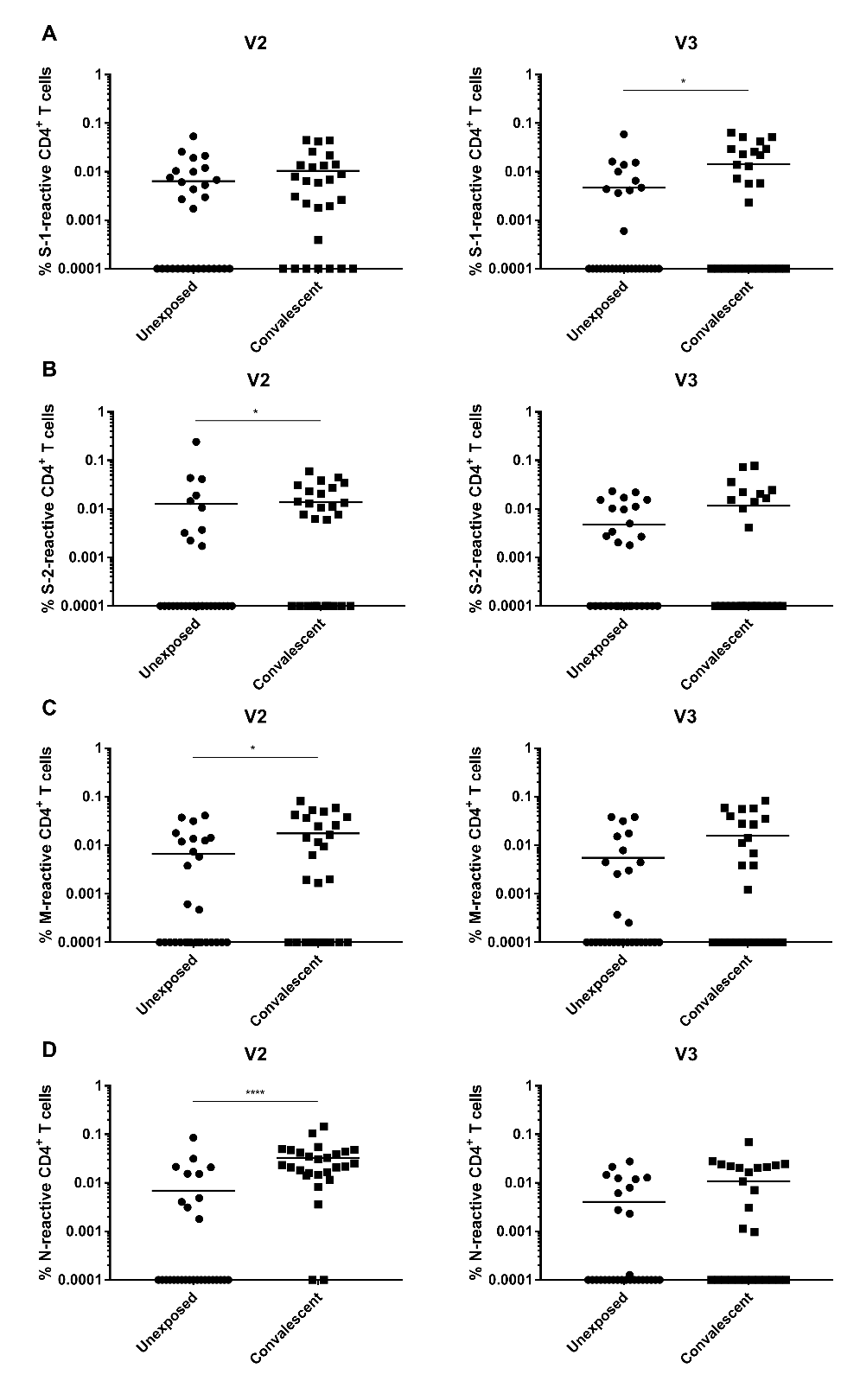 Supplementary Figure 8: Comparison of CD4+ T cell response by unexposed and convalescent individuals at approximate 6- and 9-months post infection. T cell responses of unexposed (circles) and convalescent (squares) individuals to S-1 (A), S-2 (B), M (C) or N (D) SARS-CoV-2 peptide pools. Results shown are: 6 months (V2, left side) and nine months (V3, right side) post infection. Reactive T cells were defined as CD4+ T cells expressing >2 TH1 markers (CD154, IFN-γ, IL-2, TNF-α). DMSO background controls were subtracted from the data shown.  Data are shown with means. Unexposed n = 30; Convalescent n = 27. Statistically different: *P <0.05, ****P <0.0001 (non-parametric two-tailed Mann-Whitney-U test).Supplementary Figure 9: Humoral immunity to SARS-CoV-2 of individual convalescent donors expressed over time. Total (A, Roche) and IgG-specific (B, Abbott) anti-SARS-CoV-2 immunoglobulin titers were quantified in the serum of individual convalescent donors at: 3 months (V1, black circles), 6 months (V2, blue squares) and 9 months (V3, pink triangles) post infection and symptom onset.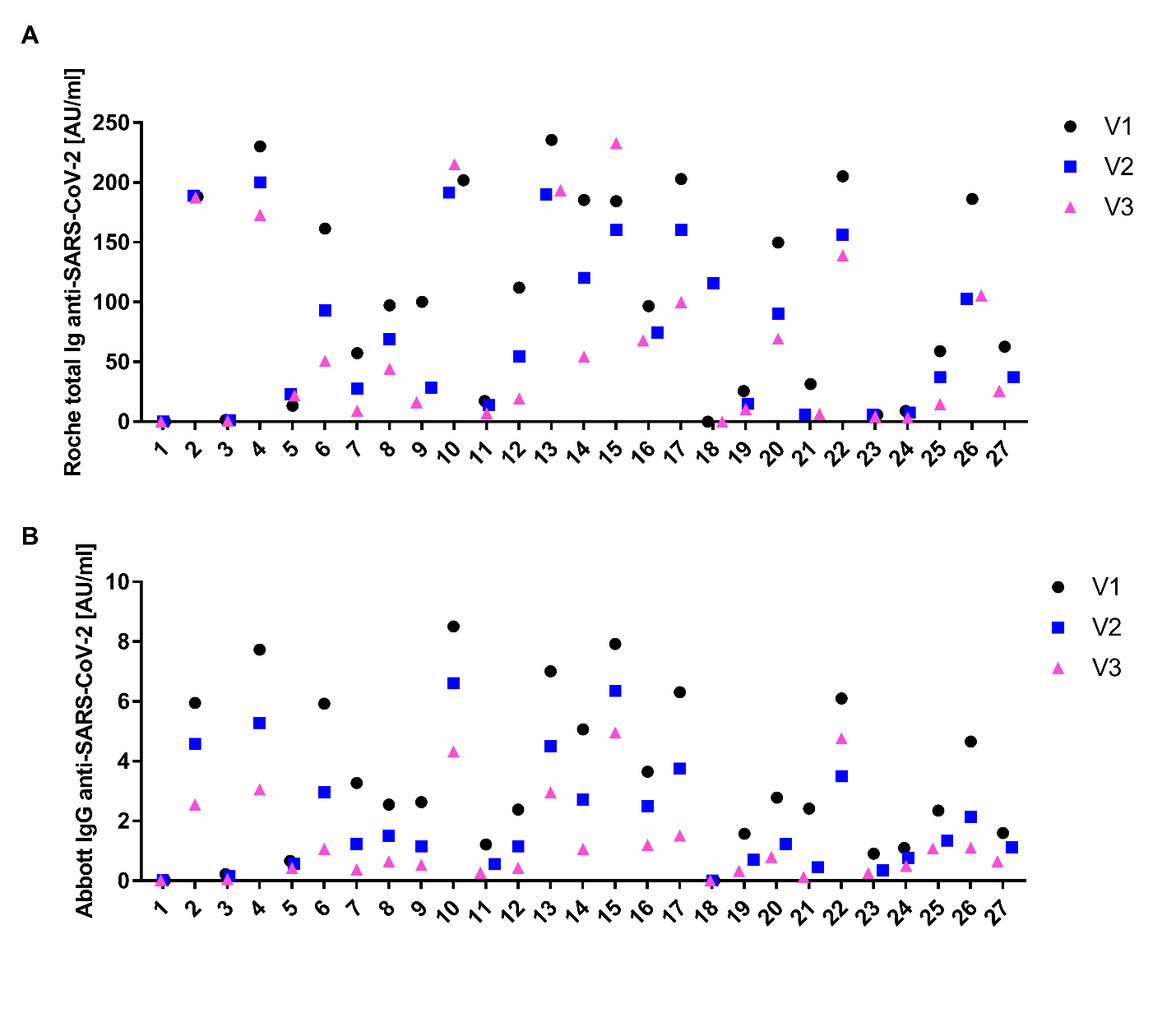 Unexposed (n=36)Convalescent (n=36)Age37.135.8<30 years33.3% (n=12)44.4% (n=16)30-39 years27.8% (n=10)19.4% (n=7)40-49 years25.0% (n=9)22.2% (n=8)50-59 years8.3% (n=3)8.3% (n=3)>60 years5.6% (n=2)5.6% (n=2)SexMale30.6% (n=11)30.6% (n=11)Female69.4% (n=25)69.4% (n=25)Pre-existing conditionHypertension 2.8% (n=1) 2.8% (n=1)Asthma 2.8% (n=1) 2.8% (n=1)Nicotine abuse19.4% (n=7)30.6% (n=11)Weight (BMI)Mean26.2 kg/m226.25 kg/m2Median24.65 kg/m224.9 kg/m2BMI >3013.89% (n=5)22.22% (n=8)SARS-CoV-2 testPCR0%63.9% (n=23)Serological0% 94.4% (n=34)Symptoms Fever0% (n=0)41.67% (n=15)Dry cough16.67% (n=6)44.44% (n=16)Loss of smell/taste2.78% (n=1)63.89% (n=23)Diarrhea8.33% (n=3)25.00% (n=9)Rhinitis11.11% (n=4)27.78% n= (10)Muscle pain13.89% (n=5)47.22% (n=17)Headache44.44% (n=16)63.89% (n=23)